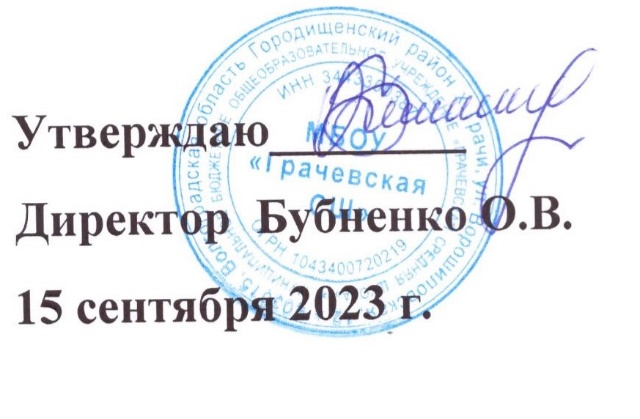 Годовойкалендарный учебный графикмуниципального бюджетного общеобразовательного учреждения «Грачевская средняя  школа»на 2023 – 2024 учебный годПродолжительность учебного года:- начало учебного года 01.09.2023 года- продолжительность учебного года: 34 рабочие недели.в 1-м классе – 33 неделиво 2-11 классах – 34 недели.Продолжительность четвертей:1четверть - 8 недель;  2 четверть – 8 недель; 3 четверть – 10 недель;  4 четверть – 8 недель.Количество классов-комплектов в каждой параллели:1 кл. – 12 кл. – 13 кл. – 14 кл. – 15 кл. – 16 кл. – 17 кл. – 18 кл. – 19 кл. – 1         10 кл. – 1         11 кл. - 1Всего: 11 классов-комплектовКлассы и классные руководители на 2021-2022 учебный год:1кл.  -  12 человек; кл. руководитель Нечаева М.С.2 кл. – 15 человек; кл. руководитель Вербицкая Г.Н. 3 кл. –   8 человек; кл. руководитель Бервинова Т.И.4 кл. – 12 человек; кл. руководитель Магазеева Н.А.5 кл.  -  16 человек; кл. руководитель Белова А.В.6 кл. – 10 человек; кл. руководитель Нарикова Г.Е7 кл. – 10человек; кл. руководитель Босенко А.С.8 кл. – 11 человек; кл. руководитель Шершнева И.А9 кл. – 10человек; кл. руководитель Вербицкий П.В.10 кл. – 8 человек; кл. руководитель Белова А.В.          11 кл. – 6 человек; кл. руководитель Морозова Н.М.4.Регламентирование образовательного процесса на учебный год:- учебный год делится на 4 учебные четверти;- продолжительность каникул в течение учебного года:Регламентирование образовательного процесса на неделю:- продолжительность рабочей недели – пятидневная неделя для 1 – 11 классов.Регламентирование образовательного процесса на день:- МБОУ «Грачевская СШ» работает в одну смену;- продолжительность урока  1 класс – 35 минут  2-11 классы – 45 минут.- режим учебных занятий:начало учебных занятий 08.00, согласно расписанию.Факультативы, элективные курсы, предпрофильная подготовка, практикумы, творческие объединения, дополнительные занятия по предметам:12.30 – 15.15Спортивные секции, творческие объединения, внеурочная деятельность:                               14.30 – 18.30Регламентирование дежурства администрации и помощников:понедельник – Морозова Наталья Михайловна, методиствторник – Бубненко Оксана Владимировна, директорсреда –   Ганкевич Ольга Львовна, методистчетверг  – Вербицкая Галина Николаевна, методистпятница – Морозова Наталья Михайловна, методист.Организация промежуточной и итоговой аттестации учащихся:- промежуточная аттестация во 2-9 классах проводится в последнюю неделю каждой четверти, во 2 классе – начиная с 3 четверти; В 10,11 классах – в последнюю неделю каждого полугодия.- итоговая аттестация в 9,11 классах проводится соответственно срокам, устанавливаемым Министерством образования и науки РФ и областным Комитетом по образованию администрации Волгоградской области на текущий учебный год.КаникулыДата начала каникулДата окончания каникулПродолжительность  в дняхВыход с каникул в школу  осенние28.10.2023г.06.11.2023г.9 дней (праздничный день 04.11 выпадает на выходной и  переносится на 06.11)07.11.2023г.зимние30.12.2023г.08.01.2024г.9 дней(праздничный день 07.01 выпадает на выходной и  переносится на 08.01)09.01.2024г.весенние25.03.2024г.02.04.2024г.9дней 03.04.2024г.1 класс дополнительные каникулы17.02.2024г.25.02.2024г.9 дней26.02.2024г.НачалоРежимное мероприятиеОкончание08.001-й урок08.4508.451-я перемена08.5508.552-й урок09.4009.402-я перемена(организация питания)10.0010.003-й урок10.4510.453-я перемена10.5510.554-й урок11.4011.404-я перемена(организация питания)12.0012.005-й урок12.4512.455-я перемена12.5512.556-й урок13.4013.406-я перемена13.4513.457-й урок14.30Промежуточная  аттестацияДата начала Дата окончания 1 четверть18.10.23г22.10.23г2 четверть (1 полугодие)20.12.23г24.12.23г3  четверть17.03.24г24.03.24г4 четверть( 2 полугодие)23.05.24г28.05.24г